  2-90. Find the area of each figure below. Show all work. Remember to include units in your answer.      a square: 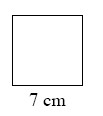 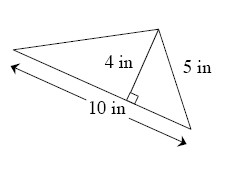 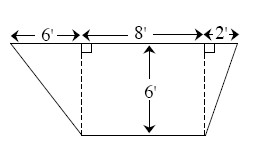   2-92. Graph the following equations on the same set of axes. Label each line or curve with its equation. Where do the two curves intersect? y = −x − 3
y = x2 + 2x − 3  2-93. On graph paper, plot quadrilateral ABCD if A (2, 7), B (4, 8), C (4, 2), and D (2, 3).  What is the best name for this shape? Justify your conclusion.Quadrilateral A′B′C′D′ is formed by rotating ABCD 90° clockwise about the origin. Name the coordinates of the vertices.Find the area of ABCD. Show all work.  2-94. What is the probability of drawing each of the following cards from a standard playing deck? Refer to problem 2-74 if you need information about a deck of cards.  P(face card)P(card printed with an even number)P(red ace)P(purple card)